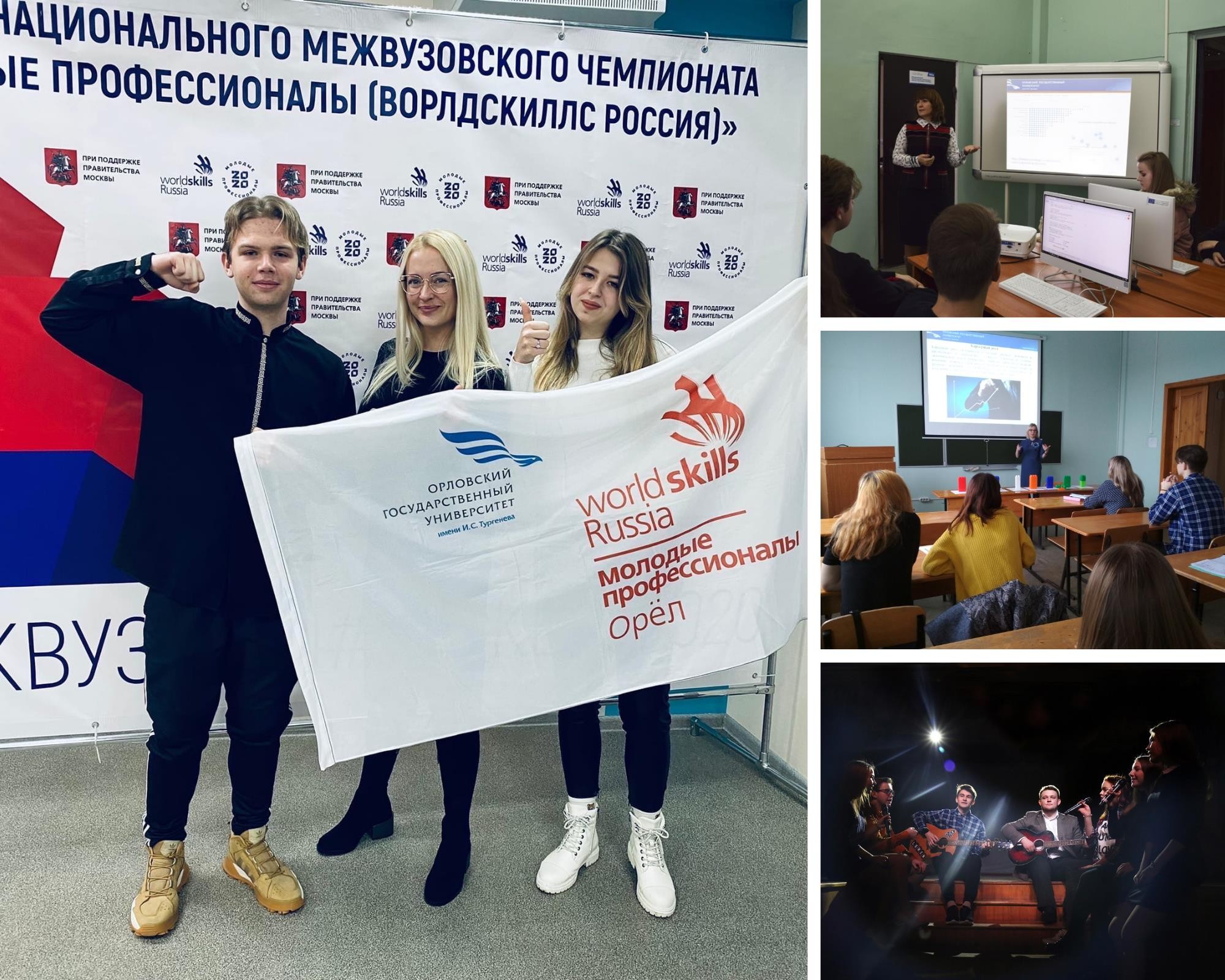 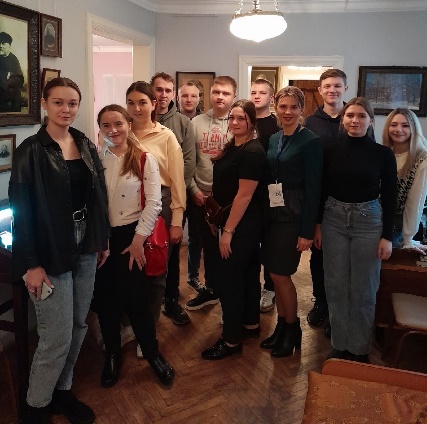 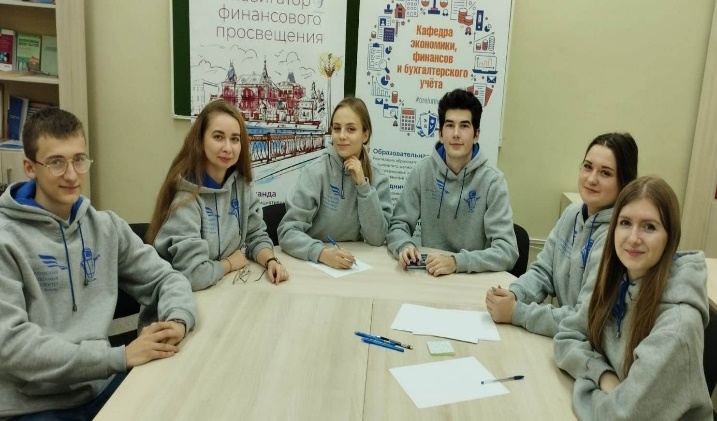 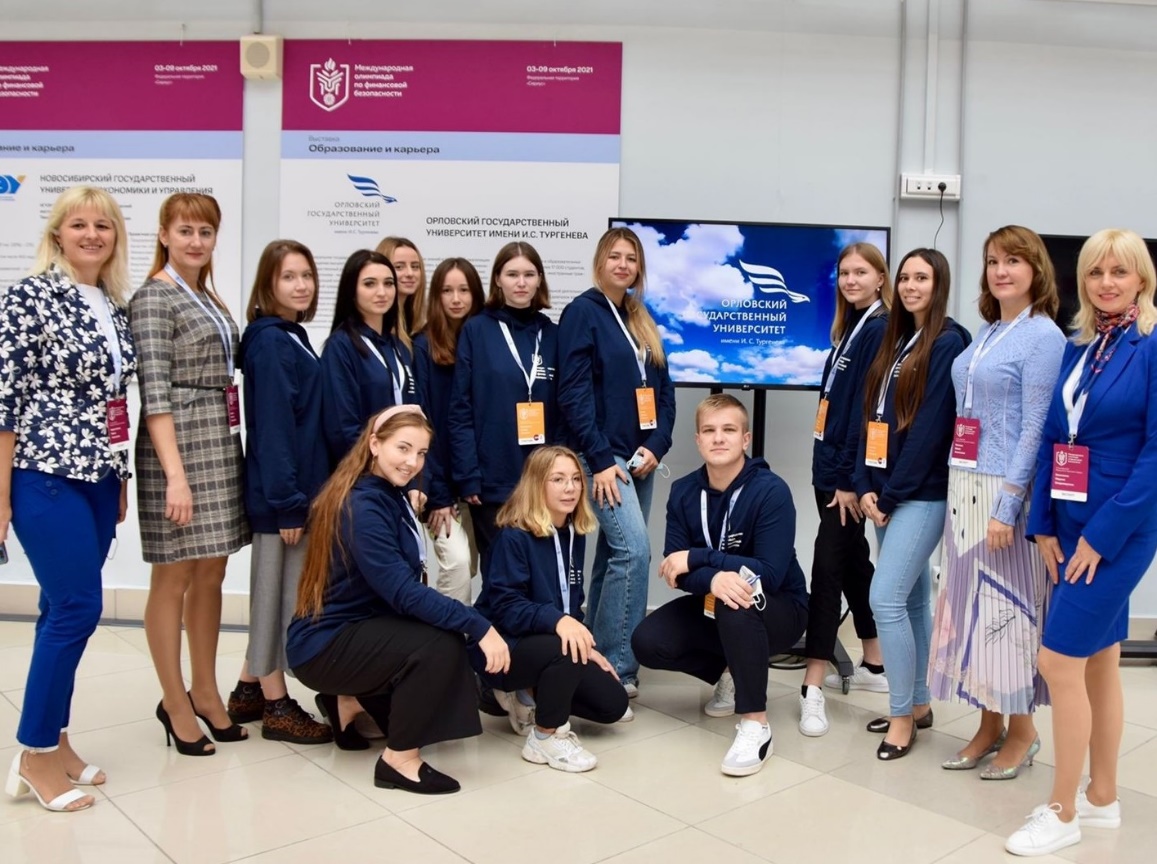 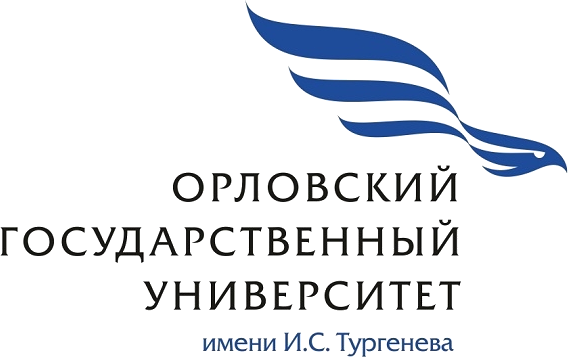 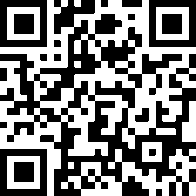 38.05.01 ЭкономическаябезопасностьПрофиль: Экономико-правовое обеспечение экономической безопасности Специалитет38.05.01 ЭкономическаябезопасностьПрофиль: Экономико-правовое обеспечение экономической безопасности СпециалитетОЧНАЯформа обучения,  5 летВыбирай образованиеВыбирай образованиеВыбирай образованиеВСТУПИТЕЛЬНЫЕ ИСПЫТАНИЯВСТУПИТЕЛЬНЫЕ ИСПЫТАНИЯВСТУПИТЕЛЬНЫЕ ИСПЫТАНИЯВСТУПИТЕЛЬНЫЕ ИСПЫТАНИЯВСТУПИТЕЛЬНЫЕ ИСПЫТАНИЯМатематика (профильный уровень)Русский языкОбществознание*История*Иностранны й язык**Вступительное испытание по выбору поступающего*Вступительное испытание по выбору поступающего*Вступительное испытание по выбору поступающегоПрофессиональные дисциплиныЭкономическая безопасность; обеспечение экономической безопасности в бизнес-планировании; правовое обеспечение экономической безопасности; экономическая безопасность в предпринимательстве; бизнес-разведка, стратегические аспекты экономической безопасности; геоэкономика и проблемы экономической безопасности; финансовая безопасность; информационная безопасность; административное право; уголовное право; уголовный процесс; криминалистика тактико-специальные аспекты обеспечения безопасности, оперативно-служебная деятельность.Будущая карьераВыпускники востребованы, прежде всего, в органах государственного и муниципального управления, ФСБ России, подразделениях экономической безопасности и противодействия коррупции отделов полиции УМВД РФ, судебных органах, контрольно-ревизионных управлениях и налоговой службе, в бизнесе, страховых компаниях, службе финансовой и информационной безопасности банков, бизнес- разведки, организациях любой формы собственности и др., то есть практически в любой экономической сфере деятельности общества.Будущая профессияСпециалист  службы экономической безопасности финансовых или экономических подразделений различных организаций; Специалист по антикоррупционной экспертизе; Специалист в сфере судебно-экспертной деятельности;Специалист в области обеспечения законности и правопорядка в сфере экономики; Специалист в области контрольно-ревизионной деятельности в сфере экономики и финансов.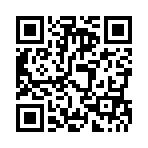 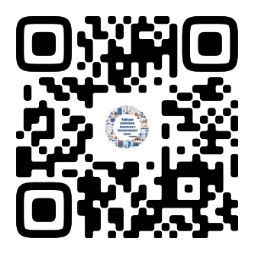 ПАРТНЁРЫ: Банк России, банк ВТБ,Росфинмониторинг,Управление экономической безопасности и противодействия коррупции УМВД РФ,Управление федеральной налоговой службы,ПАО Сбербанк,АО Протон. 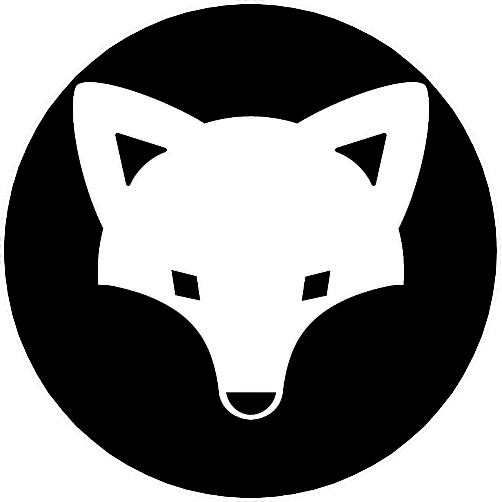 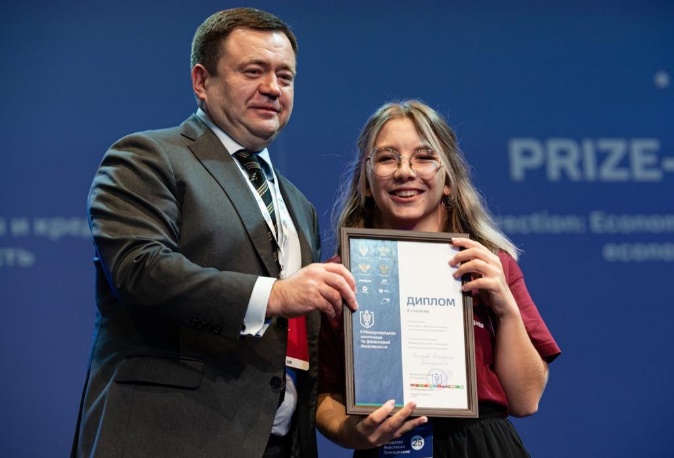 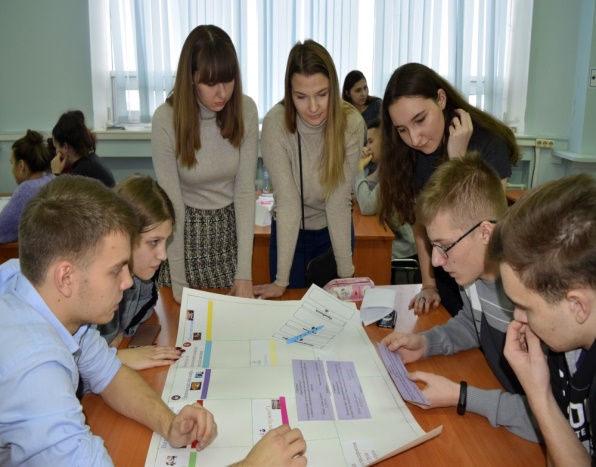 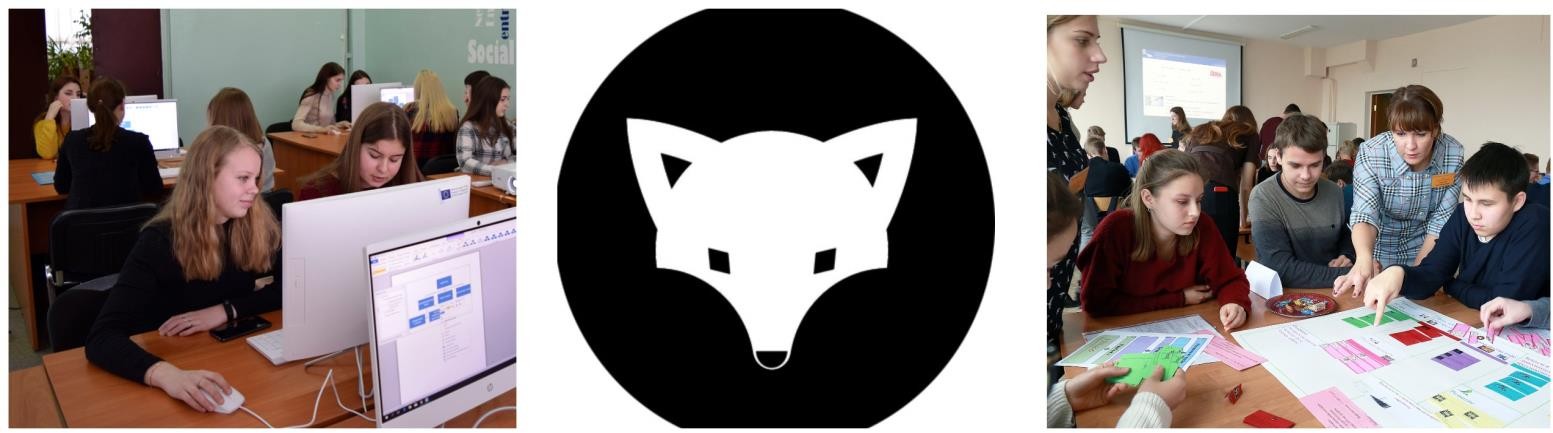 ПОДРОБНЕЕ О ПРОГРАММЕ:	ПОДРОБНЕЕ О ПОСТУПЛЕНИИ: Сизова Ирина Юрьевна	8(4862) 41-77-778 (910) 207-22-55	г. Орёл, пл. Каменская, 1, к. 113                                                                                                                  Instagram:  https://www.instagram.com/kafedra.efibu/
                                         Вконтакте: https://vk.com/efibu57
               *Данный документ не является официальным и носит информативный характер